「江賢二：回顧展」媒體用圖說對照表圖說影像江賢二，《巴黎聖母院》，1982油彩、畫紙75x108 cm藝術家自藏©臺北市立美術館及藝術家提供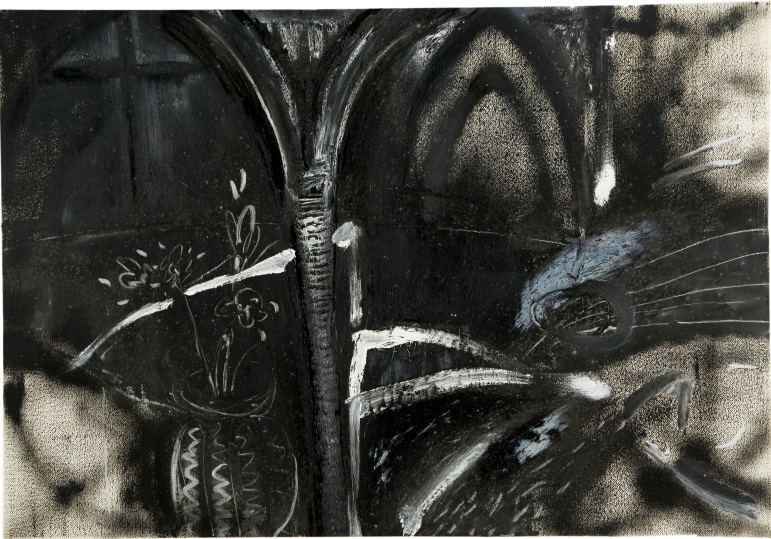 江賢二，《百年廟98-22》，1998油彩、畫布200×400 cm私人收藏©臺北市立美術館提供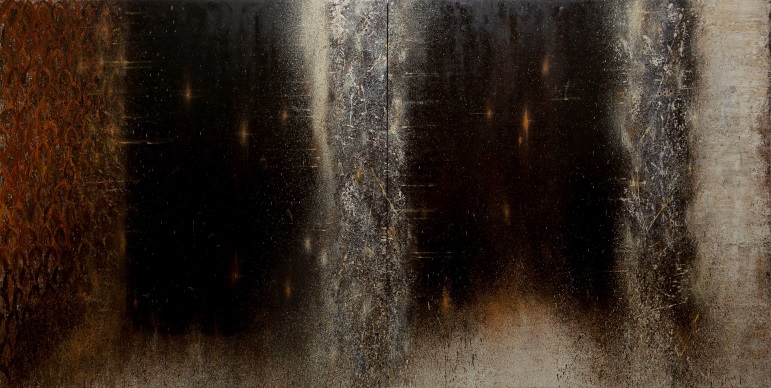 江賢二，《銀湖07-08》，2007油彩、畫布200×300 cm私人收藏©臺北市立美術館提供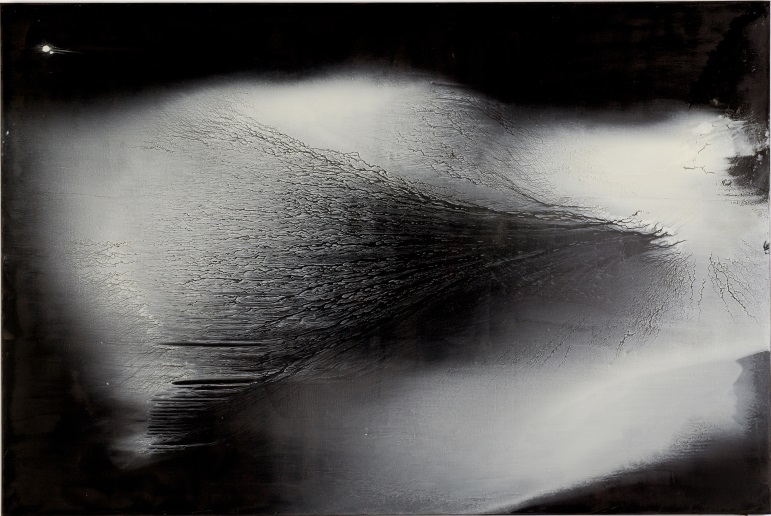 江賢二，《比西里岸之夢15-55》，2015油彩、畫布150×200 cm私人收藏©臺北市立美術館提供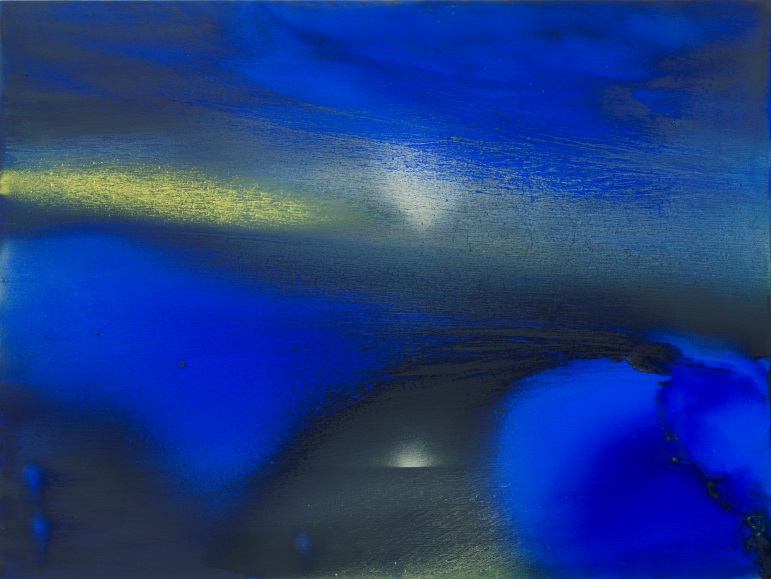 江賢二，《金樽/春》，2019油彩、複合媒材300 x 300 cm藝術家自藏©臺北市立美術館及藝術家提供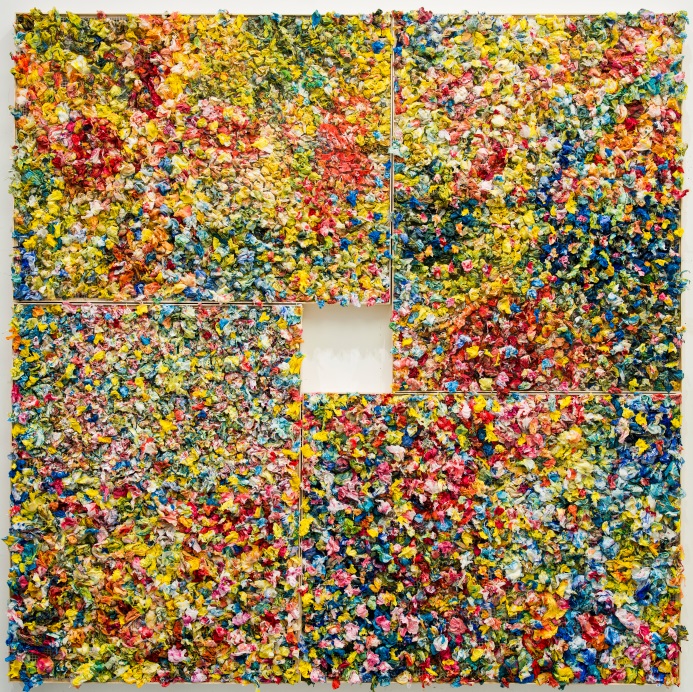 江賢二，《金樽/秋》，2019油彩、複合媒材360 x 630 cm藝術家自藏©臺北市立美術館及藝術家提供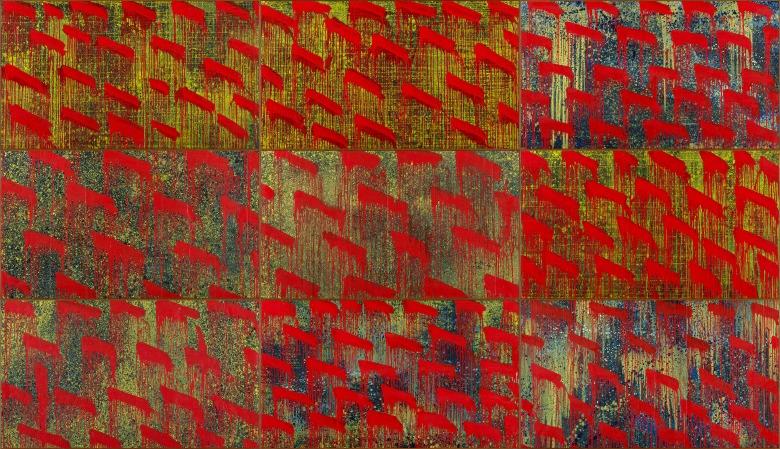 江賢二，《金樽/淨化之夜》，2020鐵絲、馬達、鐵件200 x 200 x 200 cm藝術家自藏©臺北市立美術館及藝術家提供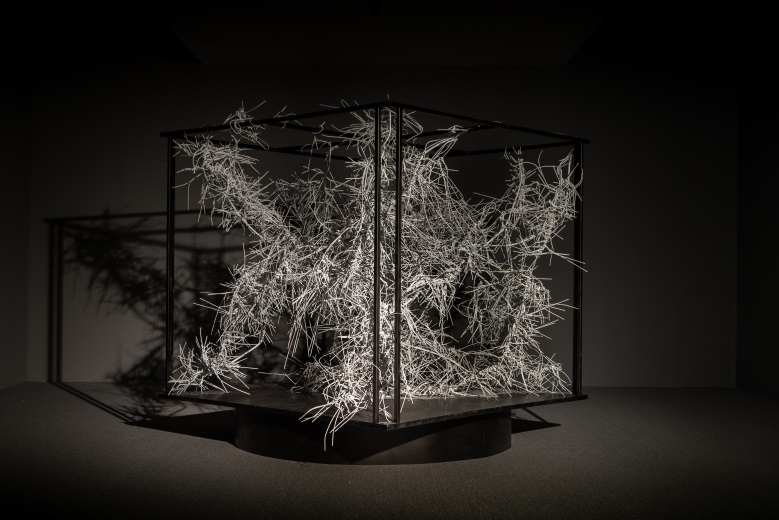 